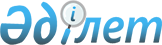 О внесении изменений в приказ Министра внутренних дел Республики Казахстан от 20 августа 2014 года № 536 "Об утверждении Правил организации деятельности по осуществлению контроля и надзора за поведением лиц, содержащихся в учреждениях уголовно-исполнительной системы, и производства досмотров и обысков"
					
			Утративший силу
			
			
		
					Приказ и.о. Министра внутренних дел Республики Казахстан от 30 июля 2015 года № 642. Зарегистрирован в Министерстве юстиции Республики Казахстан от 2 сентября 2015 года № 12005. Утратил силу приказом Министра внутренних дел Республики Казахстан от 20 февраля 2017 года № 36 дсп (вводится в действие со дня государственной регистрации в Министерстве юстиции Республики Казахстан)
      Сноска. Утратил силу приказом Министра внутренних дел РК от 20.02.2017 № 36 дсп  (вводится в действие со дня государственной регистрации в Министерстве юстиции Республики Казахстан).
      В соответствии со статьей 43-1 Закона Республики Казахстан от 24 марта 1998 года "О нормативных правовых актах" ПРИКАЗЫВАЮ:
      1. Внести в приказ Министра внутренних дел Республики Казахстан от 20 августа 2014 года за № 536 "Об утверждении Правил организации деятельности по осуществлению контроля и надзора за поведением лиц, содержащихся в учреждениях уголовно-исполнительной системы, и производства досмотров и обысков" (зарегистрированный в Реестре государственной регистрации нормативных правовых актов 26 сентября 2014 года за № 9757, опубликованный в Информационно-правовой системе "Әділет" от 31 декабря 2014 года, газете "Казахстанская правда" от 05 мая 2015 года № 83 (27959), "Егемен Қазақстан" от 05 мая 2015 года № 83 (28561)) следующие изменения:
      в Правилах организации деятельности по осуществлению контроля и надзора за поведением лиц, содержащихся в учреждениях уголовно-исполнительной системы, и производства досмотров и обысков, утвержденных указанным приказом:
      пункт 130 изложить в следующей редакции: "130. В случае обнаружения у осужденного вещества, похожего по внешнему виду на наркотическое (растительного или синтетического происхождения), либо получении информации о наличии такового вещества у кого-либо из осужденных, сотрудник УИС незамедлительно информирует территориальный ОВД и территориальное спецподразделение по борьбе с наркобизнесом для полноты сбора первоначального материала доследственной проверки, с соблюдением норм Уголовно-процессуального кодекса Республики Казахстан (далее - УПК).
      u1042  соответствии с нормами УПК изъятие наркотических средств производится в присутствии двух понятых, одного пола с лицом, у которого изымаются наркотические средства, с проведением видеофиксации действия, о чем делается соответствующая отметка в протоколе осмотра живого лица.
      При обнаружении у осужденного вещества, похожего по внешнему виду на наркотическое (растительного или синтетического происхождения), либо получении информации о наличии такового вещества у кого-либо из осужденных, ДПНУ совместно с лицами дежурной смены обеспечивает его привод в дежурную часть. При этом ДПНУ обеспечивает непрерывную видеофиксацию осужденного, либо иного задержанного лица с момента обнаружения у него вещества, препровождения в дежурную часть и до передачи последнего СОГ территориального ОВД.
      В случае несвоевременного прибытия СОГ на место происшествия, а также в случаях, не терпящих отлагательств, оперативный работник учреждения УИС в рамках оперативно-розыскной деятельности проводит документирование факта изъятия наркотических средств с обязательным участием понятых.
      В случаях невозможности привлечения понятых, сотрудниками оперативных либо режимных служб УИС, а при их отсутствии, ДПНУ производит непрерывную видеосъемку факта обнаружения наркотических средств, до прибытия СОГ территориального ОВД.
      При задержании лиц, пытавшихся пронести либо перебросить на территорию учреждений УИС наркотические средства, сотрудниками учреждений УИС производится их задержание до прибытия СОГ с уведомлением руководителя территориального подразделения по борьбе с наркобизнесом.
      При попытке избавиться (сбросить) от наркотических средств со стороны лица (осужденного, иного лица), сотрудниками учреждения УИС проводятся следующие действия:
      сотрудниками оперативных и режимных служб с участием понятых (при их отсутствии - с проведением непрерывной видеосъемки) необходимо зафиксировать данный факт с отражением его в рапортах и объяснениях;
      по факту обнаружения наркотического вещества составляется протокол осмотра места происшествия, который подписывается должностным лицом, производившим изъятие и понятыми (в случае их отсутствия приобщается видеоматериал);
      обнаруженное вещество помещается в пакет, опечатывается печатью органа (учреждения УИС) в присутствии лиц, участвовавших в его обнаружении и изъятии, которые расписываются на печатях и дают объяснения по данному факту в письменной форме;
      объяснения дают ДПНУ и иные должностные лица, которые участвовали при задержании и приводе осужденного в дежурную часть учреждения УИС;
      обнаруженное и изъятое вещество, а также собранные материалы передаются СОГ территориального ОВД.
      Аналогичный порядок задержания, проведения осмотра, оформления и передачи задержанного СОГ распространяется и в отношении гражданских лиц, пытавшихся осуществить доставку наркотических средств для спецконтингента путем переброса через основное ограждение учреждения, а также обнаруженных и изъятых на территории или вблизи учреждения наркотических средств без лица (бесхозных).";
      приложение 11 изложить в редакции, согласно приложению к настоящему приказу.
      2. Комитету уголовно-исполнительной системы Министерства внутренних дел Республики Казахстан (Бердалин Б.М.) в установленном законодательством порядке обеспечить:
      1) государственную регистрацию настоящего приказа в Министерстве юстиции Республики Казахстан;
      2) в течение десяти календарных дней после государственной регистрации настоящего приказа в Министерстве юстиции Республики Казахстан направление на официальное опубликование в периодических печатных изданиях и информационно-правовой системе "Әділет";
      3) размещение настоящего приказа на официальном интернет–ресурсе Министерства внутренних дел Республики Казахстан.
      3. Контроль за исполнением настоящего приказа возложить на Комитет уголовно-исполнительной системы Министерства внутренних дел Республики Казахстан (Бердалин Б.М.).
      4. Настоящий приказ вводится в действие по истечении десяти календарных дней после дня его первого официального опубликования. Оборудование помещений ДИЗО и ОК учреждения, а также камер осужденных к ПЛС и СК
      Лица, содержащиеся в ДИЗО и ОК обеспечиваются жилой площадью в размере 2,5 квадратных метров.
      Территория ДИЗО и ОК огораживается забором сплошного заполнения высотой не менее 4 метров.
      В коридоре ДИЗО и ОК устанавливаются металлические решетки (от пола до потолка с дверью), отделяющие камеры от остальных помещений, а также помещение камер ДИЗО от камер ОК. Стены камер штукатурятся раствором и белятся. На бетонной основе полов оборудуется деревянное покрытие (в виде сплошных листов ДСП, ДВП укрепленные без гвоздей, а также без плинтусов).
      Во всех камерах устанавливаются двойные двери: наружные - деревянные (железные) толщиной не менее 6 сантиметров, обитые со стороны камер кровельной сталью, и внутренние - стальные решетчатые, изготовленные из металлических круглых стоек и поперечных полос. Внутренняя дверь в средней части на высоте 95 см от пола оборудуется форточкой размером 18x22 сантиметров для передачи осужденным пищи, книг и т.п. Дверца форточки открывается в сторону коридора и оборудуется замком.
      Осужденные к ПЛС и СК обеспечиваются жилой площадью в размере 2,5 квадратных метра на одного осужденного. Осужденные к ПЛС размещаются в камерах не более чем по два человека, осужденные к СК в одиночных камерах.
      Во всех камерах устанавливаются двойные двери: наружные - железные толщиной не менее 6 см, внутренние - стальные решетчатые двери. Внутри камеры устанавливается отсекающая решетка, изготовленная из круглой стали, имеющая также стальные решетчатые двери. Между окнами также устанавливается отсекающая решетка. Диаметр металлических круглых стоек должен быть не менее 20 миллиметров, размер ячеек решеток 12х20 сантиметров. В центре наружной двери на высоте 1,5 метра устанавливается смотровое оптическое отверстие, прикрываемое с наружной стороны "заслонкой". На все три двери на высоте 95 сантиметров от пола оборудуются форточки размером 21х27 сантиметров для передачи осужденным разрешенных к использованию вещей и предметов. Дверцы форточек открываются в сторону коридора и оборудуются замками.
      Наружные двери камер кроме обычных запоров оборудуются механическими или электрическими замками специального типа. В центре двери на высоте 1,5 метра устанавливается смотровое оптическое отверстие, прикрываемое с наружной стороны "заслонкой", а также в дверях устанавливаются специальные карманы для улавливания ключей, ограничители дверей.
      Площадь окон в камерах ДИЗО, ОК с двойными оконными переплетами, должна быть не менее 1, 2 квадратных метра. С внешней стороны устанавливаются металлические сварные решетки из круглой стали диаметром не менее 18 мм и поперечных полос сечением 60x12 миллиметра. Размер ячеек решеток 12x20 сантиметров. Со стороны камер окна отгораживаются навесной решеткой, исключающей доступ к стеклу.
      Электропроводка в камерах ДИЗО, ОК монтируется таким образом, чтобы доступ осужденных к ней, был полностью исключен. Электролампы общего и ночного освещения устанавливаются в нишах, изолируемых решетками. Электропроводка прокладывается скрыто. Светильники ограждаются от возможного их повреждения. Выключатели и розетки размещаются у каждой камеры со стороны коридора. Репродукторы устанавливаются в нишах стены. В камерах для осужденных к ПЛС и СК телевизоры устанавливаются, за пределами отсекающей решетки со стороны коридора в недосягаемом для осужденных месте.
      В камерах ДИЗО и ОК оборудуются кнопки тревожной сигнализации (электрические или механические) для подачи сигнала контролеру по контролю и надзору. В комнатах сотрудников дежурной службы, дежурного и заместителя начальника учреждения по режиму и оперативной работе располагаются пульты связи.
      В комнате наряда контролеров устанавливается телефон, а в коридоре, для обеспечения максимальной безопасности сотрудникам учреждения и подачи тревожного сигнала с любого местоположения устанавливается троссовая система тревожной сигнализации по всей длине коридора с выводом в помещение дежурного и КПП.
      В здании ДИЗО и ОК применяется водяное, центральное или печное отопление. Допускается применение воздушного отопления. При печном отоплении топка печей предусматривается из коридора. При центральном водяном отоплении, нагревательные приборы (радиаторы и панели) размещаются под окнами и закрываются так, чтобы доступ к ним осужденных был полностью исключен. Трубы отопления прокладываются в камерах скрыто. Отопительные печи устанавливаются на всю высоту камер. Весь объем печи, включая вертикальные и горизонтальные разделки, со стороны камер покрывается металлическим футляром с закругленными углами. Металлические листы для футляров применяются толщиной не менее 0,6 миллиметров. Стыки листов футляра покрываются полосовой сталью.
      ДИЗО и ОК оборудуются откидными койками, закрываемыми в дневное время на замок, тумбами или скамейками для сидения по числу содержащихся лиц и столом, прикрепленными к полу, отгороженным санузлом и водопроводом.
      Управление запирающими устройствами дверей при камерном содержании осужденных, должно обеспечивать разблокировку дверей и всех электрозамков при отключении источников питания. Хранение личных вещей и постельных принадлежностей в ДИЗО и ОК должно осуществляться в отдельных помещениях.
      Здания ДИЗО и ОК оборудуются автоматической пожарной сигнализацией с выводом сигнала тревоги в помещение дежурного. На видных местах вывешиваются план эвакуации людей и Инструкция о мерах пожарной безопасности.
      В здании ДИЗО и ОК:
      1) люди для проживания в подвальных и цокольных помещениях не размещаются;
      2) не облицовываются горючими материалами, а также не покрываются красками на нитрооснове поверхности (коридоров, лестничных клеток) на путях эвакуации людей;
      3) не размещаются производственные участки с применением горючих материалов, легковоспламеняющихся и горючих жидкостей;
      4) не производятся электросварочные работы без письменного разрешения администрации учреждения, согласованного со службой пожарной безопасности;
      5) не хранятся, в том числе в период ремонта, легковоспламеняющиеся и горючие жидкости;
      6) не хранятся, в не отведенных для этого местах, и не применяются для освещения керосиновые лампы, факелы и свечи;
      7) не используются самодельные электронагревательные приборы.
      Здания ДИЗО и ОК должны иметь не менее двух эвакуационных выходов, расположенных рассредоточено. Ключи от запасного эвакуационного выхода должны храниться в ближайшем помещении с круглосуточным пребыванием дежурного персонала. На этажах устанавливаются внутренние пожарные краны, оборудованные пожарным рукавом и стволом, а также не менее 2 огнетушителей.
					© 2012. РГП на ПХВ «Институт законодательства и правовой информации Республики Казахстан» Министерства юстиции Республики Казахстан
				
Исполняющий обязанности министра
генерал-майор полиции
Р. ЖакуповПриложение к приказу
И.о. министра внутренних дел
Республики Казахстан
от 30 июля 2015 года
№ 642
Приложение 11
к Правилам организации
деятельности по осуществлению
контроля и надзора за поведением
лиц, содержащихся в учреждениях
уголовно-исполнительной системы,
и производства досмотров
и обысков